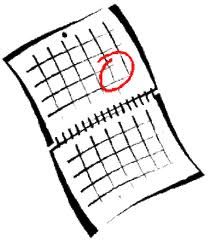 MondayTuesdayWednesdayThursdayFridaySaturday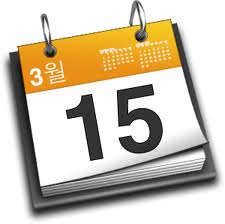 Sunday6:00-7:00 AM7:00-8:008:00-9:009:00-10:0010:00-11:0011:00-12:00 PM12:00-1:001:00-2:002:00-3:003:00-4:004:00-5:005:00-6:006:00-7:007:00-8:008:00-9:009:00-10:0010:00-11:00